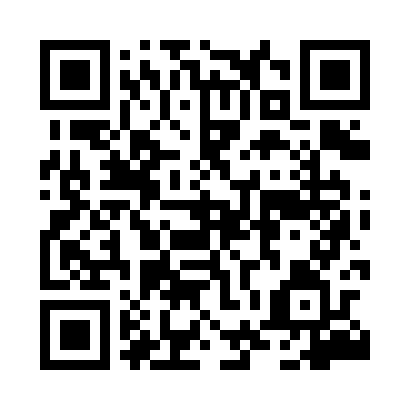 Prayer times for Sroda Slaska, PolandWed 1 May 2024 - Fri 31 May 2024High Latitude Method: Angle Based RulePrayer Calculation Method: Muslim World LeagueAsar Calculation Method: HanafiPrayer times provided by https://www.salahtimes.comDateDayFajrSunriseDhuhrAsrMaghribIsha1Wed2:595:2612:515:578:1610:332Thu2:555:2412:515:588:1810:363Fri2:525:2212:505:598:2010:394Sat2:485:2012:506:008:2110:425Sun2:445:1912:506:018:2310:456Mon2:415:1712:506:028:2410:497Tue2:375:1512:506:038:2610:528Wed2:365:1312:506:048:2810:559Thu2:355:1212:506:058:2910:5710Fri2:345:1012:506:068:3110:5811Sat2:345:0912:506:078:3210:5812Sun2:335:0712:506:088:3410:5913Mon2:325:0612:506:098:3511:0014Tue2:325:0412:506:108:3711:0015Wed2:315:0312:506:118:3811:0116Thu2:315:0112:506:118:4011:0217Fri2:305:0012:506:128:4111:0218Sat2:304:5812:506:138:4211:0319Sun2:294:5712:506:148:4411:0420Mon2:294:5612:506:158:4511:0421Tue2:284:5512:506:168:4711:0522Wed2:284:5312:506:168:4811:0623Thu2:274:5212:506:178:4911:0624Fri2:274:5112:516:188:5111:0725Sat2:274:5012:516:198:5211:0726Sun2:264:4912:516:198:5311:0827Mon2:264:4812:516:208:5411:0928Tue2:264:4712:516:218:5611:0929Wed2:254:4612:516:228:5711:1030Thu2:254:4512:516:228:5811:1031Fri2:254:4412:516:238:5911:11